113年高中藝才班報名系統操作流程※藝術才能班招生管道分兩類：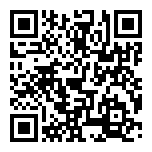 ※藝才班術科測驗報名作業須先建立系統帳號，帳號開通後，方能進入報名系統進行報名。※請先參閱五常國中校網「升學專區」之簡章與說明會相關資料。                        ※「術科測驗」與「甄選入學」報名費於開學後分階段統一繳至註冊組，匯票及回郵信封由學校集體報名辦理。一、報名系統帳號建立︰切勿自行使用網站之「學生註冊」功能(供非應屆畢業生使用)二、術科測驗報名操作流程︰請注意報名系統的各項提示，並於2/22（四）前完成以下步驟務必準時按時程辦理，以免損害全國九升學權益！！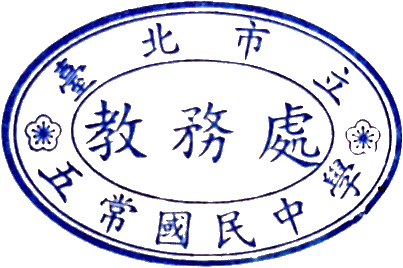 欲報名高中美術班同學請注意：2/19~2/23止至學校email信箱收驗證信並線上填寫藝才班報名資料Email (報名系統帳號)：學號@wcjhs.tp.edu.tw此系統至高中入學前都須使用，帳號密碼請自行設定並妥善保管步驟流程步驟流程說明內容1帳號建立申請註冊組於2/19（一）起，將同學之「學號email」作為藝才班報名系統帳號。2學生帳號開通註冊組匯入資料後，同學進入email信箱收取驗證信，點選信件內之驗證連結，設定密碼，即可使用。（該帳號將陸續使用至七月甄選入學報名及志願選填等作業，請妥善保管帳號密碼資料）步驟流程步驟流程說明內容1登入系統報名網址︰https://art.sen.edu.tw/，點選「登入」。2帳號設定點選畫面左列「帳號設定」，填寫學生基本資料，上傳大頭照電子檔，按儲存。3術科測驗報名點選畫面左列「報名術科測驗」。選擇要報名的班別(美術)、選擇報考區域(北區)。點選該區域右側的「填寫報名資料」按鍵，進入報名表，填寫相關資料，按儲存。4鑑定申請表報名表最下方「申請資優鑑定」，請點選「是」。5觀察推薦表點選「觀察推薦表」，新增推薦人資料(推薦人姓名、手機、email)，由系統寄發觀察推薦表至推薦者email信箱，推薦人填寫完畢後需回傳。
※無需列印，請同學在報名期間結束前提醒推薦人填寫推薦表。6送出報名表報名表資料完全確認無誤後，按「送出報名表」。送出後將無法修改報名表&個人資料設定。7下載及列印註冊組於2/22(四)統一下載列印報名表後發還，請家長及學生簽全名、勿塗改。8繳件繳費將報名表(簽名)、術科測驗報名費1200元於2/23(五)前交至教務處註冊組。(25014320#310)